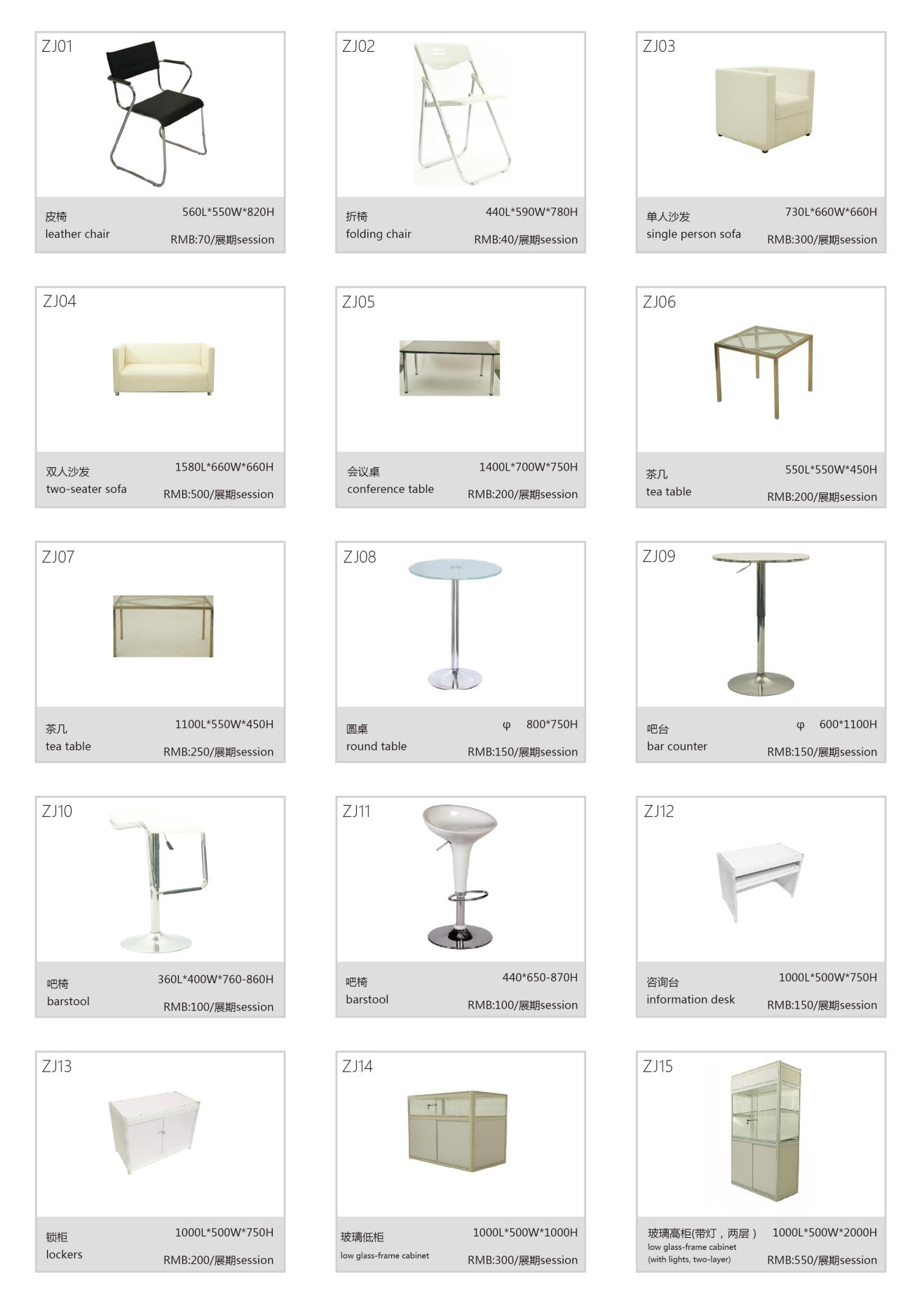 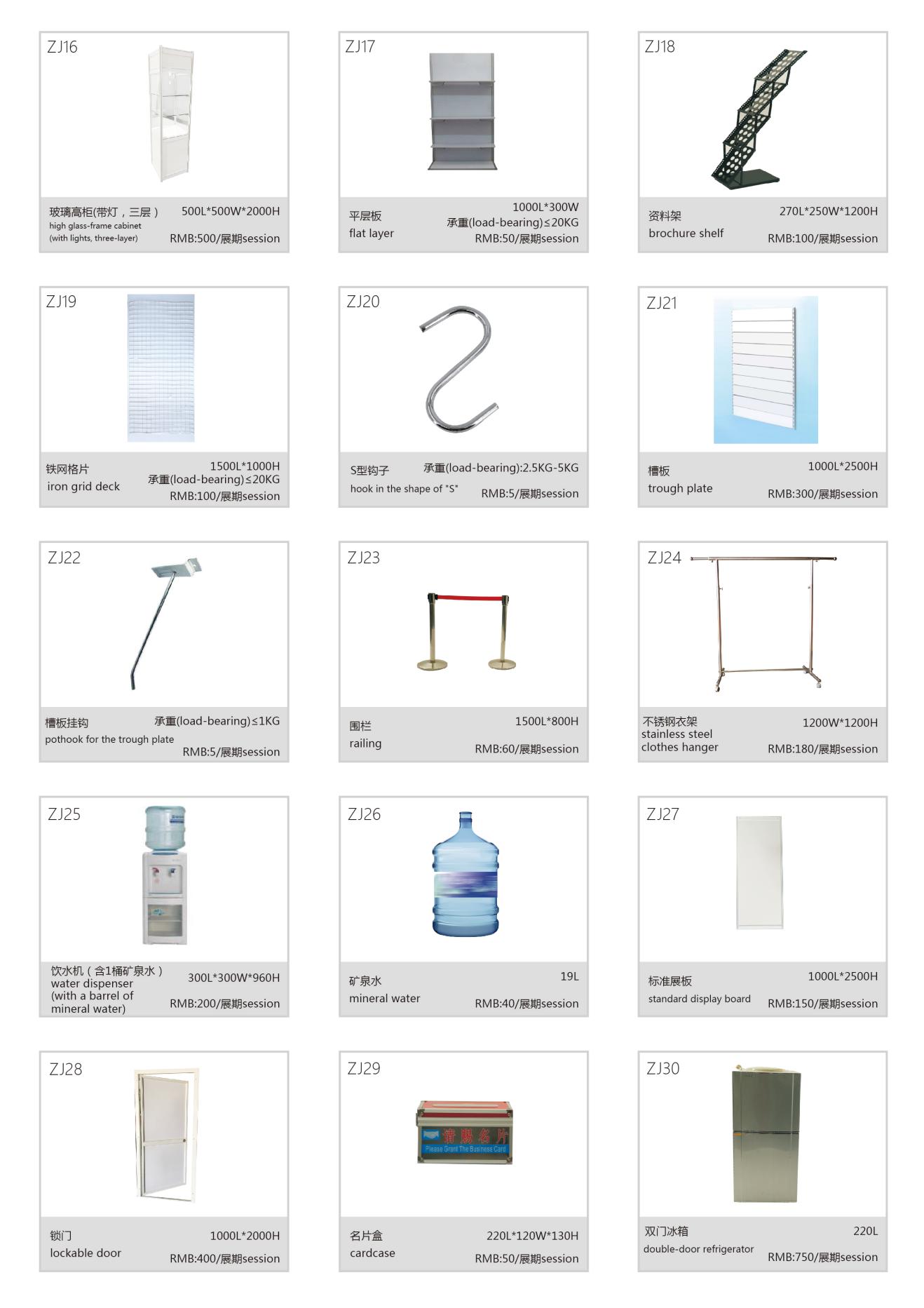 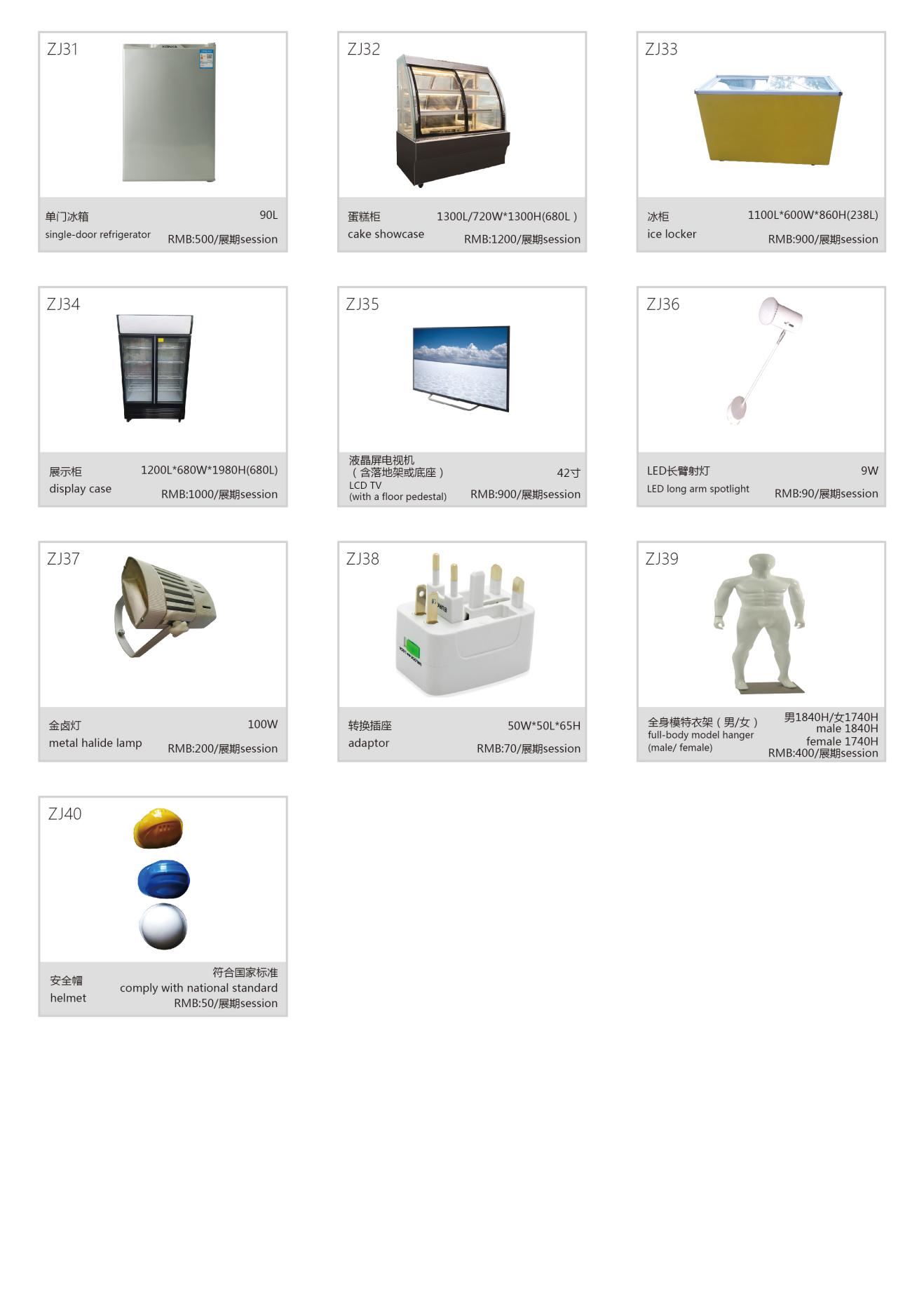 展具租赁申请表展具租赁申请表展具租赁申请表展具租赁申请表展具租赁申请表展具租赁申请表展具租赁申请表表单回传截止日期：2018.09.25表单回传截止日期：2018.09.25表单回传截止日期：2018.09.25表单回传截止日期：2018.09.25表单回传截止日期：2018.09.25表单回传截止日期：2018.09.25表单回传截止日期：2018.09.25参展商信息参展商信息参展商信息参展商信息参展商信息参展商信息参展商信息公司名称：公司名称：公司名称：公司名称：展台负责人：展台负责人：展台负责人：展台号：展台号：展台号：展台号：电  话：电  话：电  话：移动电话：移动电话：移动电话：移动电话：传  真：传  真：传  真：邮  箱：邮  箱：邮  箱：邮  箱：邮  箱：邮  箱：邮  箱：编 号项 目规 格（mm）单价（元）（人民币/展期）数 量金额所有物品均为租赁，不得交换、转移、退换；参展商有义务保证租赁物品的完好无损，如有遗失或损坏，需照价赔偿；逾期申请将可能无法满足需求。所有物品均为租赁，不得交换、转移、退换；参展商有义务保证租赁物品的完好无损，如有遗失或损坏，需照价赔偿；逾期申请将可能无法满足需求。所有物品均为租赁，不得交换、转移、退换；参展商有义务保证租赁物品的完好无损，如有遗失或损坏，需照价赔偿；逾期申请将可能无法满足需求。所有物品均为租赁，不得交换、转移、退换；参展商有义务保证租赁物品的完好无损，如有遗失或损坏，需照价赔偿；逾期申请将可能无法满足需求。所有物品均为租赁，不得交换、转移、退换；参展商有义务保证租赁物品的完好无损，如有遗失或损坏，需照价赔偿；逾期申请将可能无法满足需求。所有物品均为租赁，不得交换、转移、退换；参展商有义务保证租赁物品的完好无损，如有遗失或损坏，需照价赔偿；逾期申请将可能无法满足需求。签名/盖章：签名/盖章：签名/盖章：日  期：2018  年      月      日日  期：2018  年      月      日日  期：2018  年      月      日请将表单回传至主场搭建商以下联系方式请将表单回传至主场搭建商以下联系方式请将表单回传至主场搭建商以下联系方式请将表单回传至主场搭建商以下联系方式1H北京笔克展览服务有限公司北京笔克展览服务有限公司北京笔克展览服务有限公司联系人于海风手  机+86-13522761318电  话:+86-21-67008958+86-21-67008958+86-21-67008958邮  箱：04constructor@ciie.org04constructor@ciie.org04constructor@ciie.org2H北京笔克展览服务有限公司北京笔克展览服务有限公司北京笔克展览服务有限公司联系人张蓝云手  机+86-13011090211电  话:+86-21-67008957+86-21-67008957+86-21-67008957邮  箱：04constructor@ciie.org04constructor@ciie.org04constructor@ciie.org3H上海鸿达展览服务有限公司上海鸿达展览服务有限公司上海鸿达展览服务有限公司联系人李英俊手  机+86-13761632455电  话:+86-21-67008953+86-21-67008953+86-21-67008953邮  箱：02constructor@ciie.org02constructor@ciie.org02constructor@ciie.org4.1H上海鸿达展览服务有限公司上海鸿达展览服务有限公司上海鸿达展览服务有限公司联系人王碧蓉手  机+86-18817488170电  话:+86-21-67008954+86-21-67008954+86-21-67008954邮  箱：02constructor@ciie.org02constructor@ciie.org02constructor@ciie.org5.1H广州交易会广告有限公司广州交易会广告有限公司广州交易会广告有限公司联系人祁思荧手  机+86-15221206825电  话:+86-21-67008955+86-21-67008955+86-21-67008955邮  箱：03constructor@ciie.org03constructor@ciie.org03constructor@ciie.org5.2H广州交易会广告有限公司广州交易会广告有限公司广州交易会广告有限公司联系人苏丹手  机+86-13922249245电  话:+86-21-67008956+86-21-67008956+86-21-67008956邮  箱：03constructor@ciie.org03constructor@ciie.org03constructor@ciie.org6.1H广州交易会广告有限公司广州交易会广告有限公司广州交易会广告有限公司联系人陈宇健手  机+86-13610041071电  话:+86-21-67008956+86-21-67008956+86-21-67008956邮  箱03constructor@ciie.org03constructor@ciie.org03constructor@ciie.org7.1H北京华毅东方展览有限公司北京华毅东方展览有限公司北京华毅东方展览有限公司联系人杨胜连手  机+86-18610395187电  话:+86-21-67008952+86-21-67008952+86-21-67008952邮  箱：01constructor@ciie.org01constructor@ciie.org01constructor@ciie.org7.2H北京华毅东方展览有限公司北京华毅东方展览有限公司北京华毅东方展览有限公司联系人王苗苗手  机+86-18601928198电  话:+86-21-67008952+86-21-67008952+86-21-67008952邮  箱：01constructor@ciie.org01constructor@ciie.org01constructor@ciie.org8.2H北京华毅东方展览有限公司北京华毅东方展览有限公司北京华毅东方展览有限公司联系人王晶阳手  机+86-18510588867电  话:+86-21-67008951+86-21-67008951+86-21-67008951邮  箱：01constructor@ciie.org01constructor@ciie.org01constructor@ciie.org